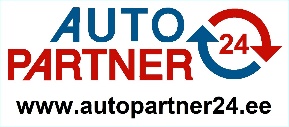 Autopartner24 veebipoes sõlmitud lepingust taganemise avalduse vorm(täitke ja tagastage käesolev vorm üksnes juhul, kui soovite lepingust taganeda) Kellele:		Poe operaator:			Mocom OÜPoe internetiaadress:		www.autopartner24.ee	Juriidiline aadress: 		Kopli 6-1, Tallinn, 10412 Harjumaa, Eesti 	Ladu ja tegevusaadress: 	Koplipere 29, Rae vald, 73510 Harjumaa, Eesti 			E-mail: 				support@autopartner24.ee Telefon: 			+372 5887 2424Käesolevaga taganen tellimusest nr: _____________________, mille esemeks on järgmine kaup:
Tellimuse esitamise kuupäev: 	__________________Kauba kättesaamise kuupäev: 	__________________Tarbija nimi: 		______________________________________________________________Tarbija(te) aadress:	______________________________________________________________Tarbija(te) allkiri (juhul, kui käesolev vorm esitatakse paberil): ________________________________Kuupäev: 		__________________TOOTE KOODNIMETUS (võimalusel)KOGUSPõhjus (võimalusel)